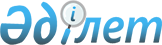 Қарасу ауданындағы Тімтіуір жер асты сулары көздерінің Солтүстік учаскесінде Қарамырза шаруашылық-ауыз су тартуының санитарлық қорғау аймақтарын белгілеу туралы
					
			Күшін жойған
			
			
		
					Қостанай облысы әкімдігінің 2014 жылғы 19 қыркүйектегі № 460 қаулысы. Қостанай облысының Әділет департаментінде 2014 жылғы 24 қазанда № 5126 болып тіркелді. Күші жойылды - Қостанай облысы әкімдігінің 2022 жылғы 28 сәуірдегі № 181 қаулысымен
      Ескерту. Күші жойылды - Қостанай облысы әкімдігінің 28.04.2022 № 181 қаулысымен (алғашқы ресми жарияланған күнінен кейін күнтізбелік он күн өткен соң қолданысқа енгізіледі).
      2003 жылғы 9 шілдедегі Қазақстан Республикасы Су Кодексінің  39,  117-баптарына, "Қазақстан Республикасындағы жергілікті мемлекеттік басқару және өзін-өзі басқару туралы" 2001 жылғы 23 қаңтардағы Қазақстан Республикасы Заңының  27-бабына сәйкес Қостанай облысының әкімдігі ҚАУЛЫ ЕТЕДІ:
      Ескерту. Қаулының кіріспесіне өзгеріс енгізілді – Қостанай облысы әкімдігінің 14.03.2016 № 116 қаулысымен (алғашқы ресми жарияланған күнінен кейін күнтізбелік он күн өткен соң қолданысқа енгізіледі).


      1.  Қосымшаға сәйкес Қарасу ауданындағы Тімтіуір жер асты сулары көздерінің Солтүстік учаскесінде Қарамырза шаруашылық-ауыз су тартуының санитарлық қорғау аймақтары белгіленсін.
      2. Осы қаулы алғашқы ресми жарияланған күнінен кейін күнтізбелік он күн өткен соң қолданысқа енгізіледі. Қарасу ауданындағы Тімтіуір жер асты сулары көздерінің Солтүстік учаскесінде
Қарамырза шаруашылық-ауыз су тартуының санитарлық қорғау аймақтары
      Ескерту: санитарлық қорғау аймақтарының шекаралары "Қарасу ауданындағы Тімтіуір жер асты сулары көздерінің Солтүстік учаскесінде Қарамырза шаруашылық-ауыз су тартуының санитарлық қорғау аймақтары" жобасының картографиялық материалында көрсетілген (Тапсырыс беруші - "Рамазан-Қарасу" жауапкершілігі шектеулі серіктестігі).
					© 2012. Қазақстан Республикасы Әділет министрлігінің «Қазақстан Республикасының Заңнама және құқықтық ақпарат институты» ШЖҚ РМК
				
      Облыс әкімі

Н. Садуақасов
Әкімдіктің
2014 жылғы 19 қыркүйектегі
№ 460 қаулысына қосымша
Су тарту көзінің атауы
Санитарлық қорғау аймақтарының мөлшерлері
Санитарлық қорғау аймақтарының мөлшерлері
Санитарлық қорғау аймақтарының мөлшерлері
Санитарлық қорғау аймақтарының мөлшерлері
Санитарлық қорғау аймақтарының мөлшерлері
Санитарлық қорғау аймақтарының мөлшерлері
Су тарту көзінің атауы
І-белдеу
І-белдеу
ІІ-белдеу
ІІ-белдеу
ІІІ-белдеу
ІІІ-белдеу
Су тарту көзінің атауы
шекарасы
ауданы
шекарасы
ауданы
шекарасы
ауданы
№ 1 э ұңғыма
Радиусі –30 метр
Ұңғыманың айналасында 0,3 гектар
Радиусі – 123 метр
4,7 гектар
Радиусі – 870 метр
238 гектар